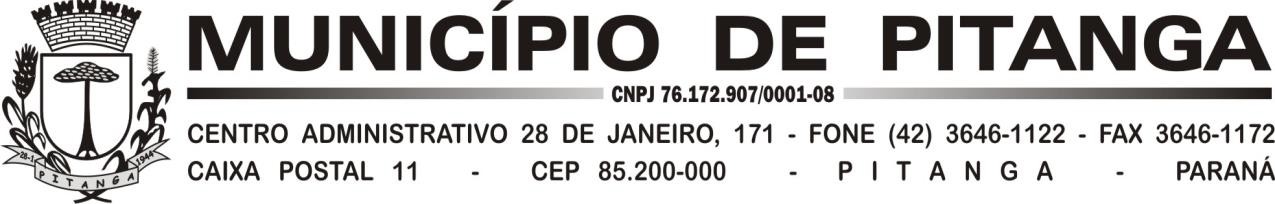 FORMULÁRIO PARA APRESENTAÇÃO DOS TÍTULOS PARA O CARGO DE PROFESSORVenho perante a Comissão Organizadora do Processo de Seleção de Pessoal - Concurso Público – Edital nº 001/2019 da Prefeitura Municipal de Pitanga, requerer o recebimento dos títulos abaixo relacionados, acompanhados das respectivas cópias, devidamente autenticadas.Estou ciente de que só serão pontuados os títulos que atenderem as disposições e normas dispostas no Edital de Concurso nº 001/2019.(Local e data) 	, 	de 	de 	.Assinatura do candidatoInstruções:Organizar os títulos na ordem relacionada acima. Grampear no campo superior direito. (Apresentar obrigatoriamente digitado ou datilografado)DADOS DO CANDIDATONome:Número da Inscrição:	Cargo:TÍTULOS PARA O CARGO DE PROFESSORTÍTULOS PARA O CARGO DE PROFESSORTÍTULOS PARA O CARGO DE PROFESSORTÍTULOS PARA O CARGO DE PROFESSORTÍTULOS PARA O CARGO DE PROFESSORTipo do títuloInstituição MinistranteCarga HoráriaTotal de PontosPontuação MáximaCurso de Pós-Graduação (mínimo de 360 horas), em nível de Doutorado na área da educação, que não seja pré-requisito parainvestidura no cargo.3(por título)3pontosCurso de Pós-Graduação (mínimo de 360 horas), em nível Mestrado na área da educação, que não seja pré-requisito parainvestidura no cargo.3(por título)3pontosCurso de Pós-Graduação (mínimo de 360 horas), Especialização ou Aperfeiçoamento, na área da educação, que não seja pré-requisito para investidura no cargo.1(por título)2pontosGraduação em curso de nível superior na área da educação, que não seja pré-requisito para investidura no cargo.1(por título)1pontosParticipação em eventos científicos ou cursos realizados na área da educação que somados totalizem 100 horas, desde que a participação tenha ocorrido nos últimos 05(cinco) anos.1(por título)1pontos